             		บันทึกข้อความ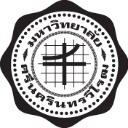 ส่วนงาน  เรื่อง 	ขอเสนอโครงการบริการวิชาการแบบครั้งคราว-โครงการ....................................................เรียน	คณบดีคณะวิทยาศาสตร์ (ผ่านผู้ช่วยคณบดีฝ่าย 		ตามที่ภาควิชา/ศูนย์/สำนักงานคณบดี.................................................มีความประสงค์จัดโครงการ............................................................ในวันที่.........................................สถานที่..................................................... โดยมีงบประมาณที่ใช้ในการดำเนินงานจากค่าลงทะเบียน/เงินสนับสนุนจาก.................................... เป็นเงิน................บาท (....................................) นั้น		ในการนี้ ภาควิชา/ศูนย์/สำนักงานคณบดี................................................โดยคณะกรรมการบริหารโครงการดังกล่าว ได้ดำเนินการจัดทำโครงการ................................................ พร้อมหลักเกณฑ์การจ่ายเงิน ของโครงการรายละเอียดตามรายดังเอกสารแนบ		จึงเรียนมาเพื่อโปรดทราบและพิจารณา หากเห็นชอบโปรดนำเรียนที่ประชุมคณะกรรมการบริการวิชาการแก่ชุมชนของคณะวิทยาศาสตร์ และคณะกรรมการประจำคณะวิทยาศาสตร์เพื่อพิจารณาต่อไป	................................................................... 	(..................................................................)	ประธานคณะกรรมการบริหารโครงการ	................................................................... 	(..................................................................)	หัวหน้าภาควิชา/ผู้อำนวยการศูนย์/ผู้อำนวยการสำนักงานคณบดีที่  อว 8712.1/วันที่           